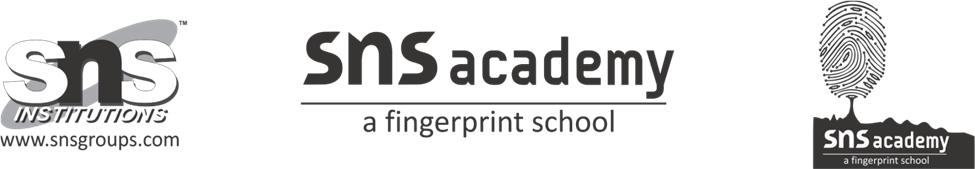 Worksheet 2Singular and plural nounsChange the highlighted nouns in the following sentences into the plural form and use the appropriate form of the verbExample :           That girl plays the piano.          Those girls play the piano.           I bought a mango.          I bought some mangoes 1.The teacher will be here in a few minutes.2.The scholar has been working on the thesis for five months now.3.Teena brought home a puppy.4.The boy was playing cricket.5.The cat was adopted.6.Sadie had an orange for breakfast.7.Dave picked up a flower for his mom.8.Tom likes having fruit for dinner.